Name: _______________		Entdecker-Päckchen1.Rechne aus.2. 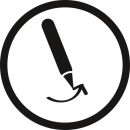 Was fällt dir auf? Markiere mit Forschermitteln. 3. 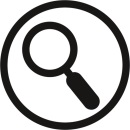 Warum ist das so? Begründe.